Беседа «Праздник 9 мая — День Победы»Подготовительная к школе группа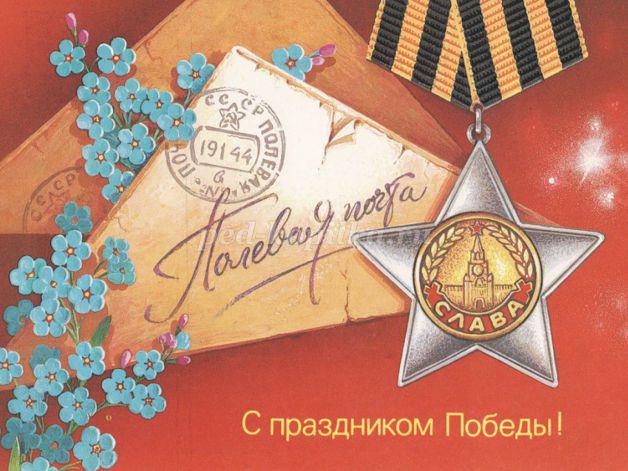 Программное содержание: Закрепить знания детей о том, как защищали свою Родину русские люди в годы Великой Отечественной войны, как живущие помнят о них.Активизировать словарь по теме, обогащать речь детей. Воспитывать гордость, патриотизм, чувство уважения к ветеранам Великой Отечественной войны, желание заботиться о них.Предварительная работа: рассматривание иллюстраций, книг о Великой отечественной войне; чтение стихотворений и рассказов о войне; рисование праздничного салюта. Ход:Ребята! Давайте послушаем тишину. В тишине слышен шум ветра, пение птиц, гул машин, чьи-то шаги. Мирная тишина. В ней не слышно звука выстрела, рёва танка. “Солнце светит, пахнет хлебом,Лес шумит, река, трава.
Хорошо под мирным небом 
Слышать добрые слова.
Хорошо зимой и летом,
В день осенний и весной
Наслаждаться ярким светом,
Звонкой, мирной тишиной”. Но так было не всегда.80 лет тому назад 22 июня 1941 года началась война. С кем воевал наш народ? (С фашистами). Фашисты хотели захватить нашу страну и превратить наш народ в рабов. Но у них ничего не получилось.Обратите вниманиеВесь наш народ встал на борьбу с ними. Все мы помним тех, кто защищал страну. По всей стране героям войны стоят памятники.Во время войны было много сражений, иногда наши войска переходили в наступление, а иногда им приходилось и отступать. В самом начале войны фашисты очень близко подошли к Москве. В то время командовал нашими войсками К. Г. Жуков, ему удалось отстоять Москву, и отбросить противника. Очень тяжелая битва шла за город Сталинград. Фашисты разбомбили город почти полностью, но никак не могли его взять. Если бы они взяли Сталинград, то могли бы победить в этой войне, но солдаты боролись за каждый дом, за каждый этаж. Тяжело солдатам далась победа под Сталинградом, но они выстояли. 
Я вам предлагаю поиграть в игру «Назови, кто воевал» (дети становятся в круг, ребенок ловит мяч, брошенный ведущим, и называет того, кто воевал на фронте). Выходите на ковер, Саша, лови мяч… (артиллерист, пограничник, солдат, врач, санитар, танкист, летчик, моряк, сапер и т.д). 
Но тяжело было не только солдатам, морякам, артиллеристам, танкистам, летчикам, саперам и др. Тяжело во время войны было всем. Женщины встали за станки, они работали днем и ночью, выпуская для фронта оружие, снаряды, танки, самолеты. Подростки тоже вставали к танкам, они готовили гильзы для патронов, собирали винтовки, шили солдатам одежду. На полях тоже было много работы, кому-то нужно было пахать землю, сеять хлеб и выращивать его, ведь человеку необходима еда. Люди жертвовали всем, своим здоровьем, временем, сном. На улицах редко смеялись дети, ведь даже у самых маленьких жителей нашей страны были свои обязанности. Ведь всем очень хотелось, чтобы война поскорее закончилась.
По всей земле люди ждали мира. Я вам сейчас буду называть страну, а вы мне скажете народ какой национальности там живет. Игра «Кто где живет» — В России – русские, в Молдавии – молдаване, во Франции – французы и т.д
Когда наши войска освободили нашу страну, они не остановились, а пошли воевать в те страны, которые тоже были завоеваны фашистами, наша Красная Армия дошла до Берлина – столицы гитлеровской Германии. Бои за Берлин продолжались более двух недель, нашим войскам приходилось штурмовать укрепленный со всех сторон город. Устали все и наши, и немцы. 9 мая 1945 года был подписан документ о капитуляции Германии. Капитуляция – означает, что немцы приняли решение сдаться русским войскам, отступить от намеченной цели. День Победы! Праздник долгожданный! Мирная небес голубизна. Помнят на Земле народы, страны –В этот день закончилась война.Первый мирный день! Весна! Бойцы с радостью увидели, что цветут сады, поют птицы, улыбаются друг другу люди.И никому не сломить нашу Родину, никогда! Народ ликовал и пел, улыбками сверкали их лица и прямо на улицах они кружились в победном вальсе.Люди, выходили на улицы, обнимались и целовались, совершенно незнакомые, но такие родные и близкие друг другу, столько страшных дней пережившие вместе. А теперь их объединило одно — радость Победы, радость мира, радость безоблачного неба.Сейчас еще живы те, кто много лет назад воевал, но с каждым годом их становится все меньше и меньше. Они состарились, им трудно даже ходить. Их называют ветеранами, им нужна помощь. Как можно им помочь? (Ответы детей). Позаботьтесь о них!
9 мая – все люди нашей Родины и других стран, которые живут и хотят жить в мире и дружбе празднуют большой и радостный день – День Победы! 9 мая во всех городах проходят парады Победы. Если вы 9 Мая увидите человека с орденами, то подойдите и поздравьте его с праздником, скажите ему «спасибо» за то, что он защитил нашу Родину от врагов.За то, что мы сейчас с вами радуемся, смеемся, играем, — мы обязаны нашим дедушкам и бабушкам, которые в жестоких боях и сражениях отстояли этот радостный день и попросили нас никогда не забывать о нем.Ветеранам будет приятно, что мы все помним о той трудной замечательной Победе.